Custom ocx and dll testsSCAUtils test  This tests the operation of SCA dll's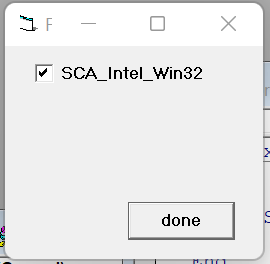 SCA VB Utils test  This tests the operation of SCA VB dll's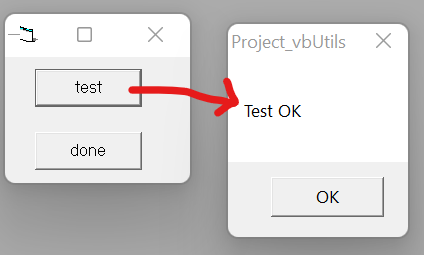 SCAGraph test  This tests the operation of SCAGraph32.ocx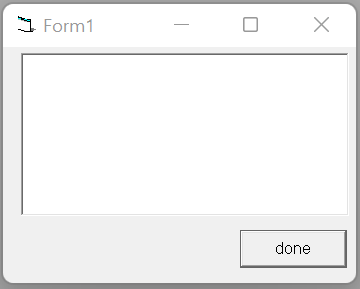 SCAPointTransform test  This tests the operation of SCAPointTransform32.ocx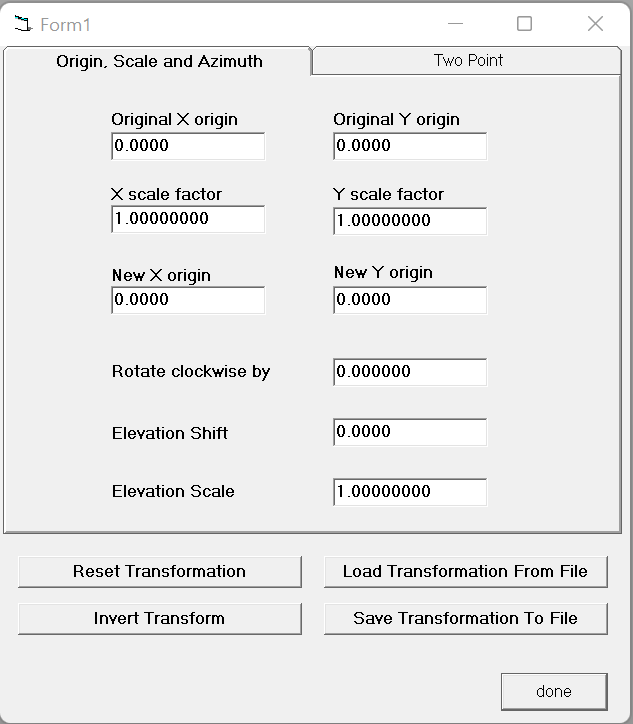 SCAProjection test  This tests the operation of SCAProjection32.ocx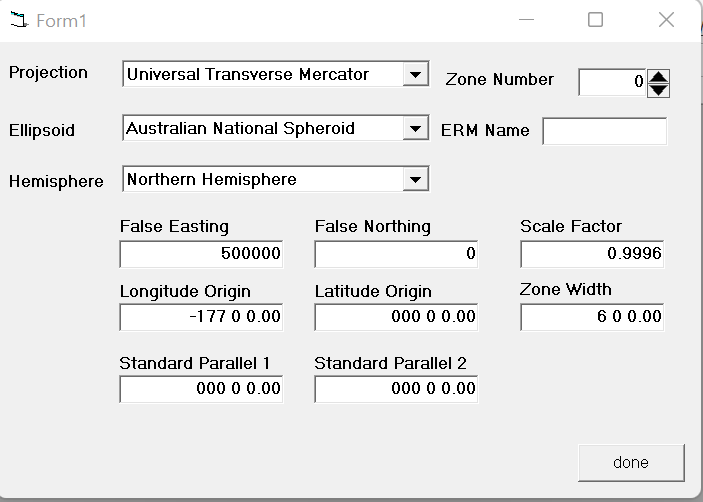 SCARotation test  This tests the operation of SCARotation32.ocx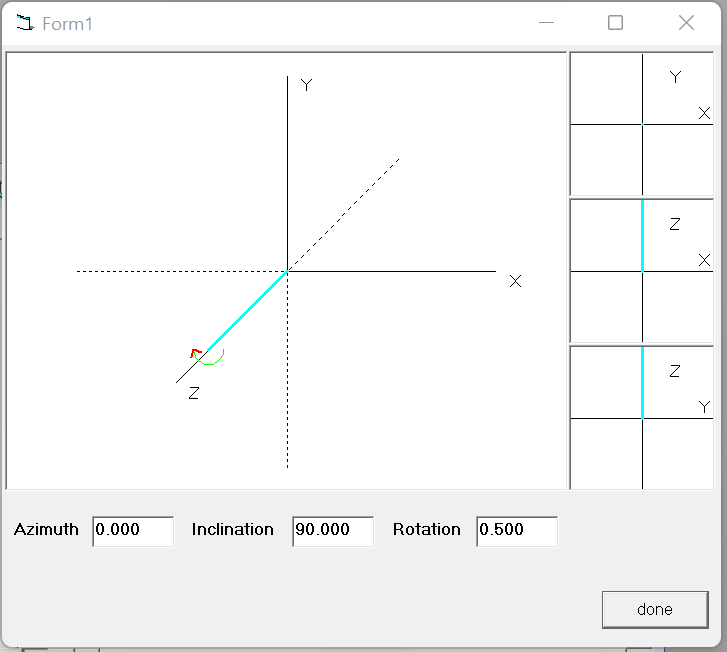 SCASelectDir test  This tests the operation of SCASelectDir32.ocx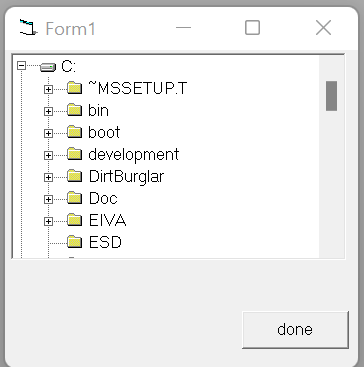 SCAResizer test This tests the operation of SCAResizer32.ocx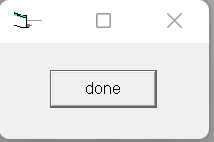  SCAEditControl test This tests the operation of  SCAEditControl.ocx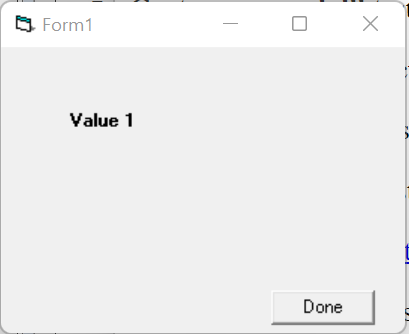 SCAFileView test This tests the operation of SCAFileView.ocx 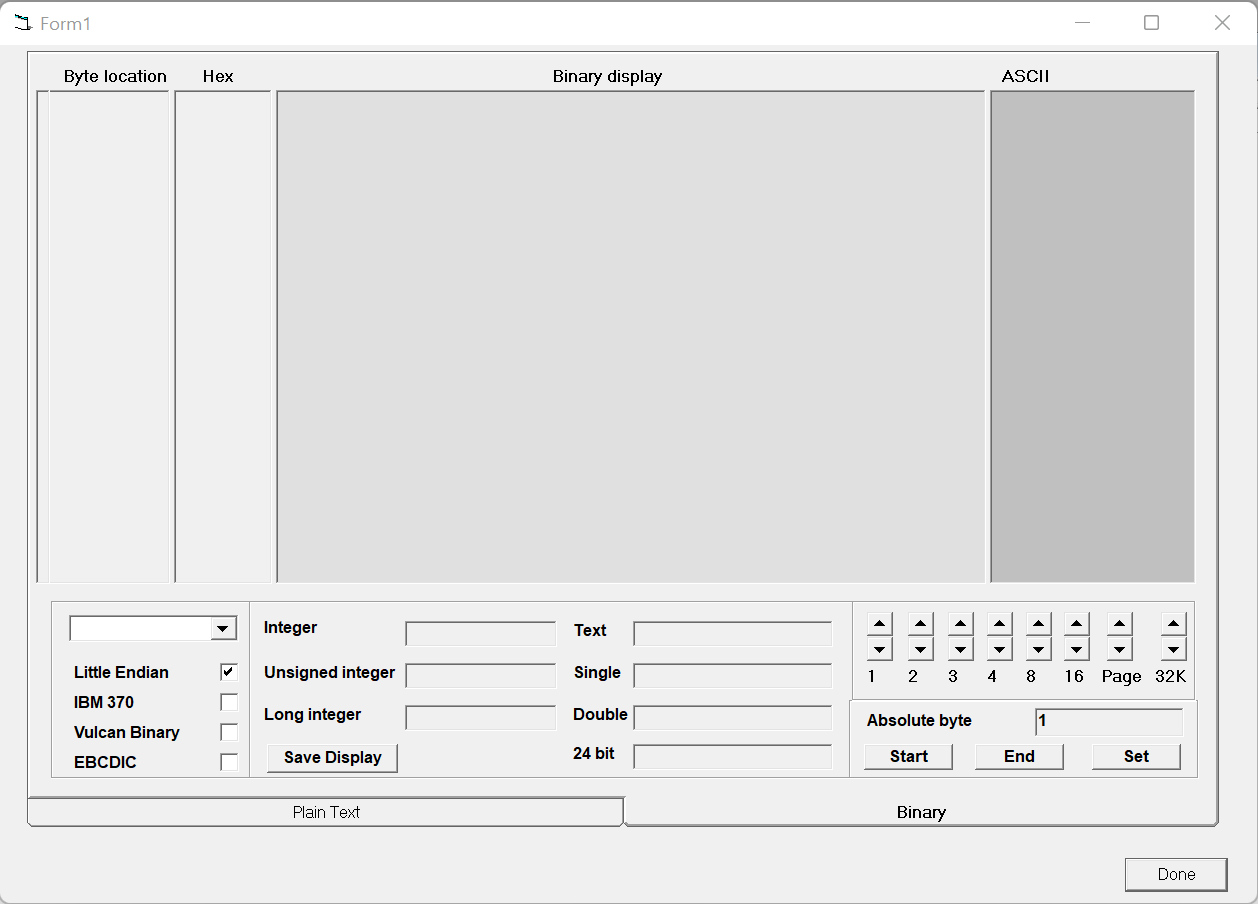 SCAGridViewer test This tests the operation of SCAGridView32.ocx 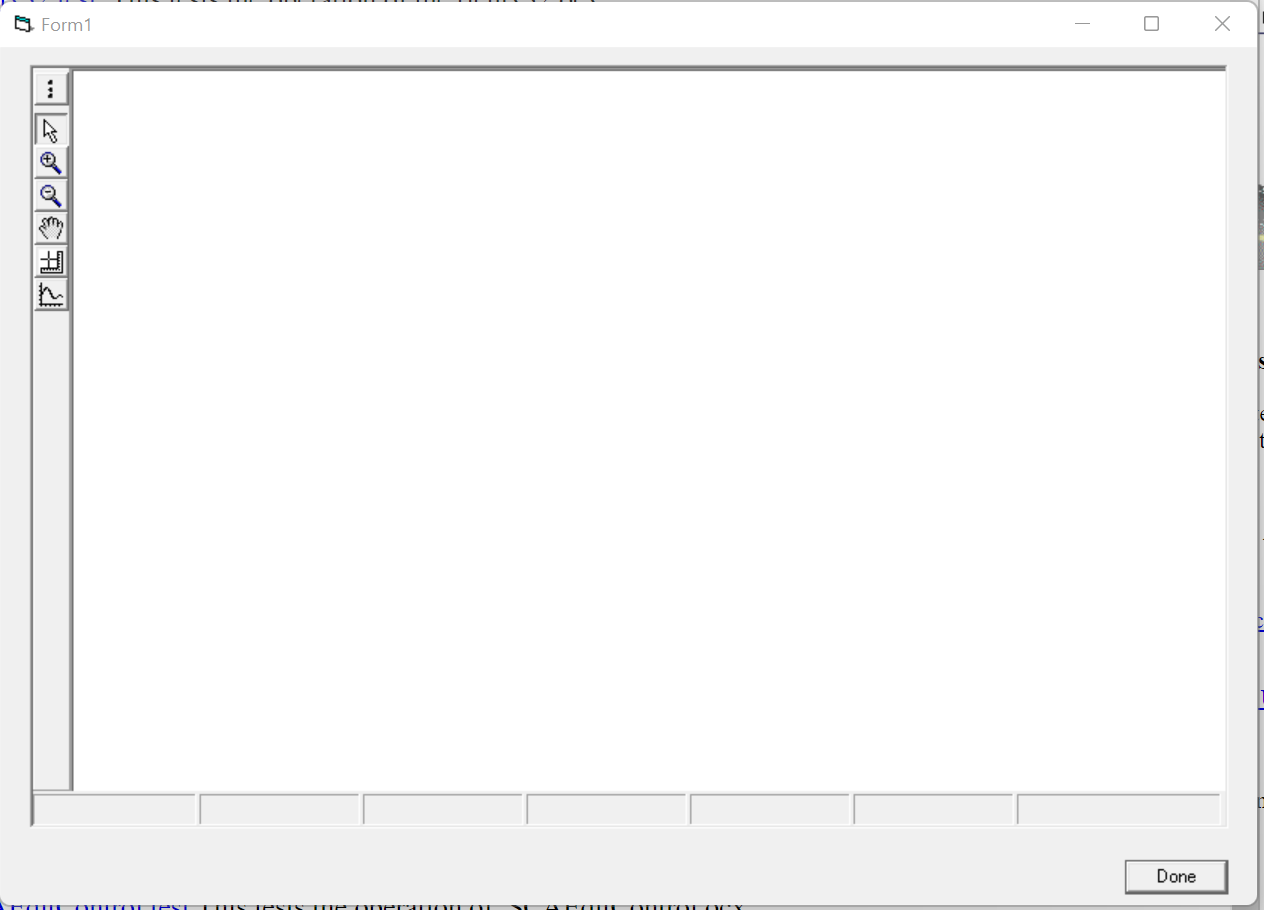 SCATreeView test This tests the operation of SCAVBTreeView.ocx  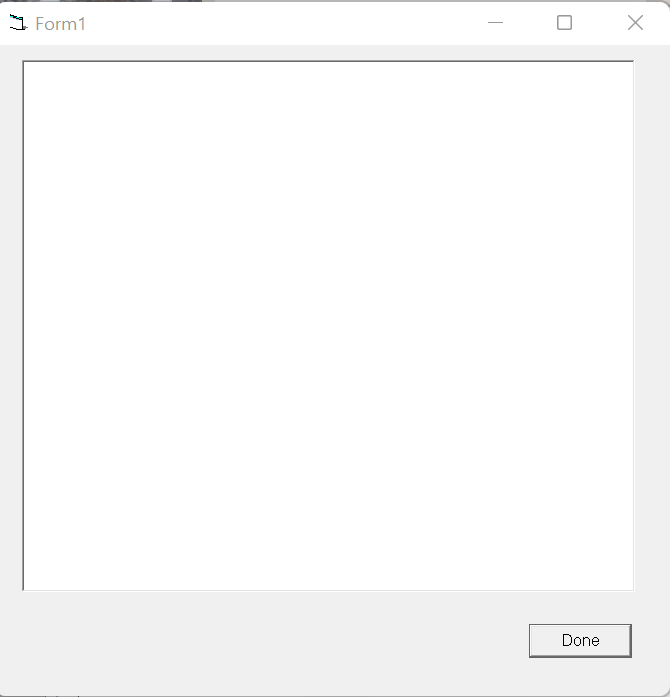 